Times of play [approx.]County Antrim Masters (40+ and 60+ events) Round 1 Round Robin9.30 am to 12 noonRound 2 Knockout 12.00 noon – 2 pmCounty Antrim Open Round 1 Round Robin1.30 pm to 4.00 pm.Round 2 Knockout4.00 pm to 6.00 pm.Prize Distribution6 pmConsolation KO events in all categoriesEntries: Entries can be e-mailed to n5mcb@btinternet.com or posted to Norman McBride, 91 Moorfields Road, Ballymarlagh, Ballymena BT42 3BU.General Notes: Trophies/Medals and cash prizes will be presented to winners and runners-up in each of the SIX categories.Directions to venue Ballymena Academy is a five-minute walk from both the Ballymena bus and train stations. Just turn right out of bus/train station and walk till you come to the school entrance on your right. Take first right along driveway and the hall is on the left at the hockey pitch carpark. Entrance at rear of hall. Ample parking available.Affiliation: Players are reminded that they should be affiliated. All affiliation fees should be paid before or on the day of the event.County Antrim Open 2022 Table Tennis Tournament(Senior and Masters Events)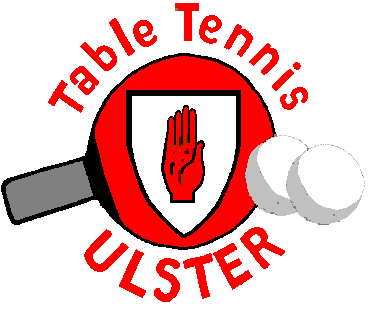 Hosted by Ballymena Table Tennis ClubMain SponsorDes Flanagan Financial SolutionsBall Sponsor1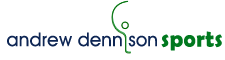 VenueBallymena Academy 89 Galgorm Road, Ballymena, BT42 1AJ(5minute walk from railway station)Saturday 5th November 20229.30 am to 6.00 pm approx. – Masters Scratch 9.45am & Open scratch 1.40pmClosing date for entries Tuesday 1st November 2022These are Senior & Masters Ranking TournamentsCheques payable to: “Academy Strongtower Table Tennis Club”Closing Date for Entries:	Tuesday 1st November 2022Tournament Referee: N McBride; Assistant Referee: TBDTOURNAMENT REGULATIONS1	Matches will be played according to the current rules.2	Initially, play in both the County Antrim events will be in groups of four, [as far as practical] commencing at 9.30 am. The players finishing first and second in the group will continue to play in the Vets/Open competition. The players finishing third and fourth will play in the consolation events. The seeding of players will be based on available Irish or Ulster Rankings.3.  Round 2 of the Open and the consolation competitions will be straight knock-out. The referee retains the right to change the format if necessary.4.	All matches shall be the best of five games. All competitors will be required to umpire group/knock out matches, as required.5.	All competitors must report to the control table on arrival and should not leave the hall without first obtaining permission from the Referee. Players absent when called upon to play are liable to be scratched.6.	The referee’s decision shall be final on a point of law or in any dispute as to the interpretation thereof. Note: on points of fact the umpire’s decision shall be final. Limits to numbers may be required so enter early.7	It is a condition of entry that players agree to abide by the Code of Conduct of the ITTA.  This and other regulations for the tournament are published on the website www.ttulster.co.uk .8	All players must be affiliated to the ITTA Ltd. Players who are unaffiliated may not be allowed to compete. Entry Fee: £12 per event / £20 combinedEntry forms to be received by Tuesday 1st November 2022Entries to: -N. McBride, 91 Moorfields Rd, Ballymarlagh, Ballymena, BT42 3BUTel: 078419 06589	E-mail: n5mcb@btinternet.comCOUNTY ANTRIM OPEN  2022SENIOR AND MASTERS TABLE TENNIS TOURNAMENTSVenue:Ballymena Academy 89 Galgorm Road, Ballymena, BT42 1AJDate:  Saturday 5th November 2022COUNTY ANTRIM OPEN  2022SENIOR AND MASTERS TABLE TENNIS TOURNAMENTSVenue:Ballymena Academy 89 Galgorm Road, Ballymena, BT42 1AJDate:  Saturday 5th November 2022COUNTY ANTRIM OPEN  2022SENIOR AND MASTERS TABLE TENNIS TOURNAMENTSVenue:Ballymena Academy 89 Galgorm Road, Ballymena, BT42 1AJDate:  Saturday 5th November 2022*Mr/Mrs/Miss/Ms Entrant’s Name:Phone: ClubEVENT B      40+ MASTERS SINGLES [Inc. Consolation] EVENT B      40+ MASTERS SINGLES [Inc. Consolation] £12EVENT C       60+ MASTERS SINGLES [Inc. Consolation]EVENT C       60+ MASTERS SINGLES [Inc. Consolation]£12EVENT A                     OPEN SINGLES [Inc. Consolation]EVENT A                     OPEN SINGLES [Inc. Consolation]£12:Enter both events [A & C or B & C]Enter both events [A & C or B & C]£20EVENTENTERING (√ as appropriate)ENTERING (√ as appropriate)OPEN SINGLES INCEVENTACONSOLATION SINGLESEVENTA40 + MASTERS SINGLES INC EVENTB40 + MASTERS CONSOLATION SINGLESEVENTB60 + MASTERS SINGLES INCEVENTC60 +MASTERS CONSOLATION SINGLESEVENTC